LOCAL GOVERNMENT PENSION SCHEME REGULATIONS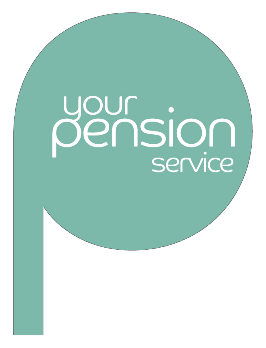 If you require financial details in respect of your pension, including a Cash Equivalent Transfer Value, for matrimonial proceedings please complete and return the attached form as quickly as possible. This will give Your Pension Service your written authority to provide you (or your solicitor if you so wish) with all the pensions information that will be necessary for matrimonial proceedings.Please note that under the Pensions on Divorce etc. (Provision of Information) Regulations2000, Your Pension Service may also be required to provide similar information directly to the court if so ordered and certain information (excluding a valuation of your pension benefits) to your spouse if requested to do so.Under normal circumstances Your Pension Service is required to provide the information to you within 3 months of receiving your request. If you require the information in a shorter timescale, a charge will be levied. Please note, where a valuation is required for a member who is already in receipt of a monthly pension i.e. a pensioner member, a charge will be made in all cases. Please refer to the enclosed schedule for the current level of charges and the circumstances in which the charge for information will be applied.Please return the completed form to Your Pension Service:Please visit our website www.yourpensionservice.org.uk for contact details.Notes:-1. Divorce or annulment proceedings must have commenced under one of the following:•	part II of the Matrimonial Causes Act 1973 or Part II of the Matrimonial and Family Proceedings Act 1984 (England and Wales powers in relation to domestic and overseas divorce, etc.) or•	part III of the Matrimonial Causes (Northern Ireland) Order 1978, or Part IV of the Matrimonial and Family Proceedings (Northern Ireland) Order 1989 (corresponding Northern Ireland powers), or•    The Family Law (Scotland) Act 1985 or Part IV of the Matrimonial and FamilyProceedings Act 1984 (corresponding Scottish powers)If you wish to update your contact details including a change of address please use our My Pension Online service. To login or register please go to  www.yourpensionservice.org.ukWRITTEN CONSENT FOR VALUATION AND PROVISION OF INFORMATION IN CONNECTION WITH MATRIMONIAL PROCEEDINGSPlease complete the details requested in block capitals, sign, date and return theform.Name: 	 NI Number:  	Date of Birth: 	The address to which you wish correspondence to be sent (for example, your home address):-Do you currently contribute to the Police Pension Scheme (LGPS)? YES/NO (Delete as appropriate)Do you have a deferred pension in the LGPS? YES/NO (Delete as appropriate)Are you in receipt of a pension from the LGPS? YES/NO (Delete as appropriate)Have divorce or annulment proceedings formally commenced (see note 1)i.e. have you completed a 'Form A' for your solicitor? YES/NO (Delete as appropriate)The name and address of the solicitor acting for you:-  	Do you authorise Your Pension Service to provide the solicitor named above with such pension information as he/she may request in relation to your benefits in the LGPS? YES/NO (Delete as appropriate)Information can be sent to either you or your solicitor. Please tick the relevant box.Please send details to my home address. Please send details to solicitor as above.I require the information as soon as possible and understand that there will be a fee payable in line with the enclosed schedule of charges. Please do not send payment at this stage, an invoice will be issued. Please tick if applicableSigned:                                                                                           Date: 	Schedule of ChargesPension Sharing on Divorce- Consumer Prices Index (CPI) increases will be added to any charges not yet due or remaining unpaid at the date the "Pension Sharing Order" takes effect if a period of more than 12 months elapses between supplying the basic information and the date the Order takes effect.- All charges will be increased in line with CPI in April each year- W here a Pension Sharing Order requires an apportionment of the charges, the Pension Fund will comply with any charging instructions in the Order. Full payment of the fee will be required before implementation.June 2020DetailsCostMethod of PaymentCETV quotation required in less than3 months£156Plus VATAn invoice will be raised whenThe information is providedCETV quotation required in a periodof 3 months or moreNilProvided under disclosureOf information requirementsCash Equivalent valuationfor a pensioner member£156Plus VATAn invoice will be raised whenThe information is providedA second CETV quotationwithin a 12 months period£156Plus VATAn invoice will be raised whenThe information is providedA second request forInformation (other than aCETV) requested by the spouseOr court within a 12 month period£156Plus VATAn invoice will be raised whenThe information is providedAny further requests forInformation£156Plus VATAn invoice will be raised whenThe information is providedAdministration involvedFollowing the issue of aPension Sharing Order£650Plus VATFees to be invoiced to bothParties line with the splitAuthorised by the courtCosts incurred where aSharing Order has been madeThe subject of an applicationFor leave to appeal out of timeEach caseConsideredIndividuallyMember/Solicitor will beNotified that costs forDealing with inoperableOrders will be passed onObjections to an Order byThe scheme (Onus is on theDraftsman of the Order to Ensure that it is correctly Drafted prior to issue)Each careConsideredIndividuallyMember/Solicitor will beNotified that costs forDealing with inoperableOrders will be passed onCharges made by an AVCProvider to "Split" theAVC FundTotal chargeMade by AVC providerDeduction from the spousesAVC fund